Развитие речи (Нарваткина И.В.), 13,14 гр.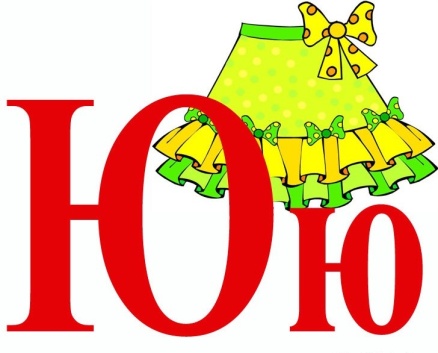 Знакомство с буквой Ю. 1.Выделить звук [ Ю] из слова ЮБКА. 2.Работа над артикуляцией звука. (Вытягиваем губы трубочкой, тянем и поём звук.). 3.Характеристика звука. Гласный, двузвучный[й'у]. 4.Знакомство с буквой Ю. На что похожа буква? (Свободные высказывания детей.). 5.Выучить наизусть стих про букву Ю. Чтобы О не укатилась, Крепко к столбику прибью. Ой, смотри-ка, что случилось?! Получилась буква Ю! 6.Повторить алфавит. 7.Заштриховать букву Ю (в направлении, как показано стрелочкой.). 8.Прочитать слово в правом верхнем углу, раскрасить картинку. 9.Написать буквы Ю . (Строка начинается слева - направо.). 10.Прочитать слова рядом с домиками, соединить одинаковые буквы в словах и в домиках стрелками.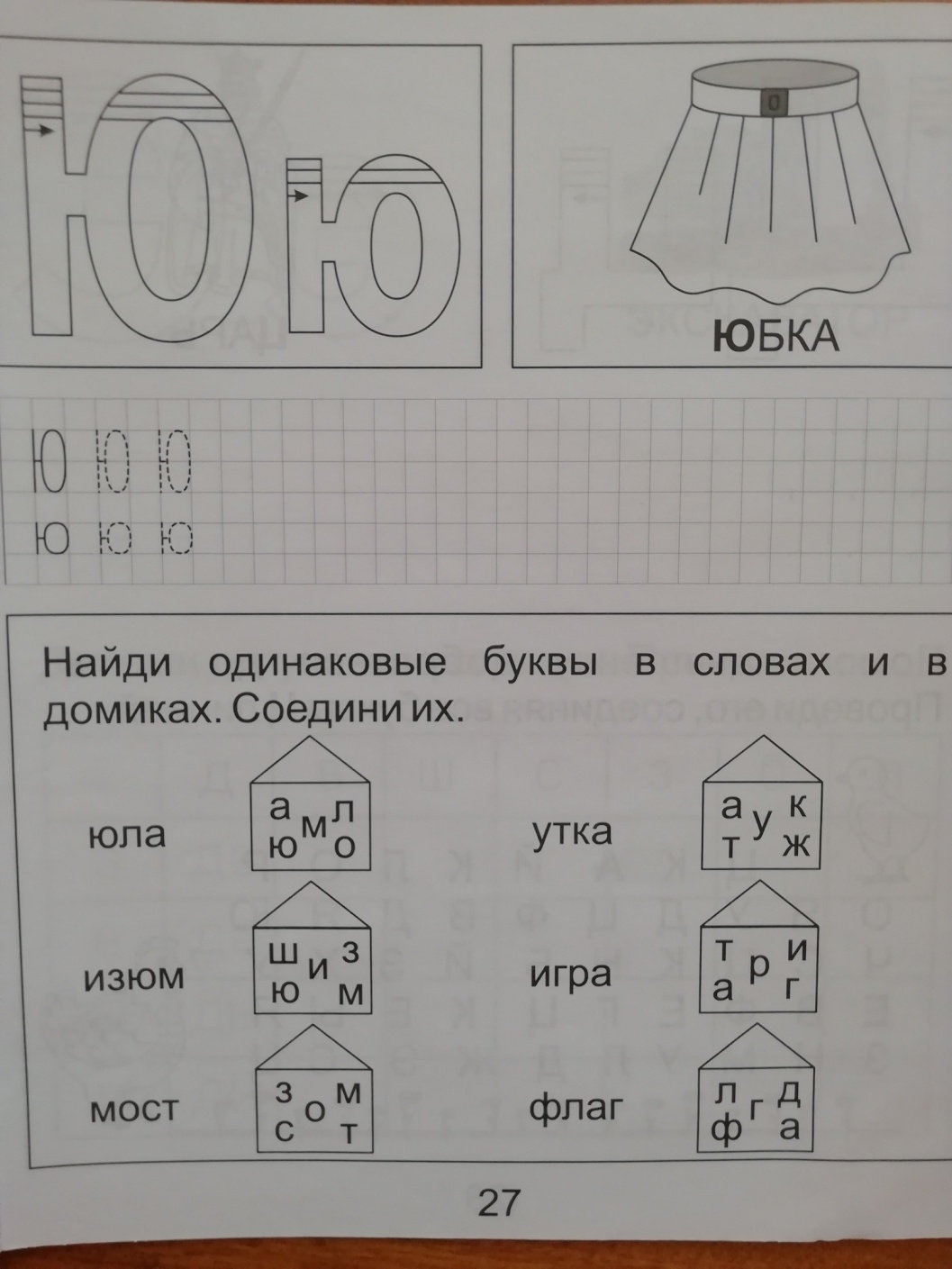 